КОНСУЛЬТАЦИЯ ДЛЯВОСПИТАТЕЛЕЙ И РОДИТЕЛЕЙПАРЦИАЛЬНАЯ  НЕСФОРМИРОВАННОСТЬ  ВЫСШИХ   ПСИХИЧЕСКИХ ФУНКЦИЙ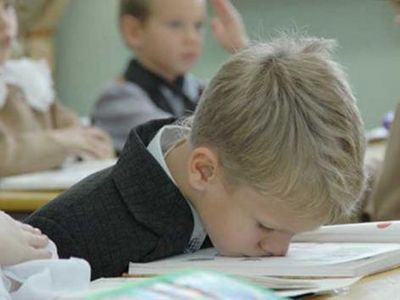 Педагог-психолог Лифарева Н.В.       Другая подгруппа «недостаточного развития», получившая название «парциальная несформированностъ высших психических функций», имеет ряд принципиальных отличий по сравнению с подгруппой детей с ЗПР.        С самого начала следует признать, что многие психологи и психиатры широко используют термин «парциальность» для характеристики неравномерности развития тех или иных сторон психической деятельности –  мозаичной незрелости отдельных сторон психического развития ребенка. Наиболее принципиальное, основное отличие детей данной подгруппы от детей с различными типами задержанного развития заключается в том, что в данном случае ни в коей мере нельзя говорить лишь о задержке развития. Многолетняя практика показывает, что развитие детей этой категории идет принципиально иным путем, чем развитие детей с истинной задержкой психического развития. Расходясь еще в раннем возрасте, пути развития этих двух групп детей продолжают расходиться на протяжении всего дошкольного детства, а если не принимать серьезных специфических мер помощи, это расхождение продолжится и в младшем школьном возрасте. Эти дети «не догоняют» своих сверстников ни к 9-11 годам, ни даже позднее. В дальнейшем признаки несформированности когнитивного звена ВПФ «маскируются» особенностями эмоционально-личностного развития, которые и квалифицируются позже как иные варианты дизонтогенеза (например, различные виды дисгармоний или, в наиболее тяжелых случаях — как тотальное недоразвитие).       Направление развития этой группы детей характеризуется не только количественно отличными от истинной задержки показателями, но и качественно иной структурой особенностей составляющих психической деятельности ребенка. Развитие этой категории детей проходит в большинстве случаев, не сходясь и не пересекаясь с «генеральной линией развития».       Качественные отличия в первую очередь касаются сформированности базовых составляющих (предпосылок) психической деятельности. Иногда даже в ситуации массированного коррекционного воздействия с привлечением самых разнообразных специалистов, медикаментозной поддержки можно говорить, как правило, всего лишь о некоторой компенсации в развитии высших психических функций, «приближении» развития ребенка к «социально-психологическому нормативу».        Одним из основных важных диагностических выводов при таком подходе является необходимость с помощью опроса родителей (сбор психологического анамнеза), наблюдения за ребенком и соответствующих диагностических процедур определить, на каком возрастном этапе вероятнее всего произошел «сбой» программы развития. Это является одной из отправных точек, определяющих построение адекватных коррекционных программ в соответствии с принципом замещающего развития.       Подгруппа «парциальная несформированность ВПФ» может быть разделена на следующие типы:— с преимущественной несформированностью регуляторного компонента;— с преимущественной несформированностью вербального и вербально-логического компонента;— с несформированностью смешанного типа.       Как с диагностических, так и с коррекционных позиций подобное «разведение» отражает специфику проблем детей и определяет приоритетное направление того или иного вида психологической коррекционной работы и участия других специалистов в помощи ребенку.       Парциальная несформированность ВПФ преимущественно регуляторного компонента характеризуется в первую очередь импульсивностью в поведении, чаще двигательной и речевой расторможенностью, чем вялостью. При этом физические параметры развития в целом соответствуют возрасту. Помимо импульсивности в любом варианте деятельности, включая и игру, следует отметить, что порой поведение ребенка становится неуправляемым, не регулируемым взрослым. Преобладают выраженные игровые интересы, хотя и в играх такие дети чаще всего конфликтны и недостаточно критичны.       Отличительной чертой развития познавательной сферы является несформированность именно произвольности ВПФ; не столько элементарных (восприятие, память, внимание), сколько «высших» (программирование и контроль), то есть собственно регуляторных процессов. При достаточной внешней организации деятельности и ее жестком контроле дети способны к выполнению познавательных задач, соответствующих возрасту. В случаях же «вялости» психических проявлений отмечается общая потеря интереса и необходимость создания яркой игровой мотивации для достижения положительных результатов деятельности. Эти особенности должны учитываться не только в развивающей или коррекционной работе, но и при проведении диагностического исследования.         Общая структура (профиль) и пропорции несформированности отдельных базовых составляющих неравномерен, среди последних следует отметить в первую очередь несформированность произвольной регуляции психической активности, начиная с трудностей удержания двигательной программы (жестко заданной последовательности двигательных актов), а часто и с произвольной регуляции силы мышечного тонуса.       Формирование пространственных представлений страдает преимущественно на уровне вербальных представлений, что влечет за собой в том числе и трудности понимания отдельных пространственных, пространственно-временных и квазипространственных речевых конструкций.       Развивающая и коррекционная работа с этой категорией детей в первую очередь должна быть направлена на формирование произвольной регуляции деятельности и функции программирования и контроля. Причем, работа должна проводиться с привлечением вначале двигательных, а позднее или параллельно когнитивных методов, основанных на нейропсихологическом подходе. «Программирующей» в некоторых случаях может оказаться и сама среда (в том случае, если она специально структурируется), которая и создает возможность для постоянного внешнего контроля.       Предполагается, что ребенку необходимо наблюдение невролога, а в резко выраженных случаях — и детского психиатра, отслеживание динамики развития нейропсихологом (с обязательным предварительным анализом особенностей корково-подкорковых взаимодействий, характера асимметрии или неполной идентичности левой и правой половин тела, которая может проявляться на анатомическом, биохимическом, физиологическом и функциональном уровнях). Логопедическую коррекционную работу на начальных этапах помощи ребенку можно считать нецелесообразной как в силу крайне низкой ее результативности вследствие выраженной регуляторной незрелости, так и вследствие специфических особенностей функциональной организации мозговой деятельности. Именно последним фактором объясняется также и необходимость чрезвычайно осторожного подхода к назначению лекарственных препаратов.       Прогноз развития тем благоприятнее, чем раньше начата специфическая коррекционная работа под наблюдением врача. В запущенных случаях или когда работа начинается после 8-9 лет, возможно отклонение развития в сторону группы асинхронного развития (дисгармоничное развитие экстрапунитивного типа, характеризующееся вымещением негативных эмоций на других и провоцирующего агрессивные формы поведения.). В этих случаях большое значение имеет представленность и выраженность таких отягощающих развитие ребенка факторов, как нарушение развития, неблагоприятная социально-педагогическая ситуация развития и неадекватная коррекционная работа (например, только массивная психотерапия без медикаментозной поддержки и т.п.).       Основными диагнозами являются: «органический инфантилизм», «синдром гиперактивности и дефицита внимания», «минимальная мозговая дисфункция», «гиперкинетические расстройства» — (F90) (МКБ-10). Могут также наблюдаться такие специфические формы речевых нарушений, как повышение темпа речи — «тахилалия» (по МКБ-10 «речь взахлеб» — F98.6).       Ведущим специалистом для данного типа отклоняющегося развития следует считать психолога со знанием нейропсихологии или с нейропсихологической специализацией. При выраженных неврологических нарушениях ведущим специалистом может быть врач-невролог или психиатр.       Категория детей с парциальной несформированностью ВПФ преимущественно вербального и вербально-логического компонента является наиболее представленной в работе психолога образования. Как правило, причиной обращения служат не трудности организации поведения ребенка в дошкольных или школьных образовательных учреждениях или дома, а трудности овладения соответствующим программным материалом. Чаще всего эти дети уже в дошкольном возрасте обращают на себя внимание так называемой «задержкой речевого развития» и с большой долей вероятности попадают под наблюдение логопеда или направляются в специализированные логопедические сады (группы). Однако у определенной части детей речевое недоразвитие остается некомпенсированным.       Дети, как правило, имеют невысокую речевую активность, сопровождающуюся и спецификой развития, в первую очередь, крупной моторики. Они неловки и неуклюжи. Темп деятельности часто бывает невысоким, а на фоне утомления целенаправленность деятельности снижается. Среди особенностей развития когнитивной сферы следует отметить значительно более успешное выполнение заданий невербального характера (порой превышающее средневозрастные показатели) по сравнению с заданиями вербального и вербально-логического плана. Затруднено понимание сложных речевых конструкций, все виды словообразования, активный словарь невелик, затруднен поиск обобщающих слов. В речи часто встречаются смысловые замены (вербальные парафазии), затруднено понимание сложных пространственных, пространственно-временных, причинно-следственных лингвистических конструкций. Дети могут проявлять неуверенность в себе, тревожность, по-видимому, компенсаторно обусловленные сложившимся стереотипом неуспешности. Именно у этих детей часто проявляются невротические знаки (тики, энурез, заикание и т.п.). С точки зрения специфики профиля функциональной ассиметрии при этом варианте отклоняющегося развития чаще всего встречается смешанная или неустоявшаяся латерализация  (асимметрия или неполная идентичность левой и правой половин тела), то есть знаки нарушенного развития.       В соматическом (телесном) отношении дети этой категории также довольно неблагополучны: в анамнезе часто отмечается наличие аллергических реакций, дизбактериозы кишечника, проявления респираторного аллергоза (в частности, бронхиальной астмы), а также выраженное своеобразие последовательности развития двигательных навыков до года.       С точки зрения специфики формирования базовых предпосылок (составляющих) психического развития описываемый тип характеризуется, в первую очередь выраженной несформированностью пространственных представлений. В некоторых случаях можно говорить даже о несформированности схемы тела и лица уже в вертикальной плоскости: на уровне «выше — ниже», не говоря уже о трудностях анализа пространственных взаимоотношений внешних по отношению к телу объектов как в вертикальной, так и в горизонтальной плоскостях. То есть можно говорить о том, что несформированными являются метрические и координатные представления. Понятно, что все последующие уровни пространственных представлений оказываются «в дефиците», недосформированными.       При этом уровни базальной аффективной регуляции эмоций и формирование произвольных механизмов деятельности могут отставать во времени, не совпадать с онтогенетической программой развития в целом и иметь ту или иную неярко выраженную специфику, проявляющуюся в трудностях регуляции собственного поведения на фоне утомления или в стрессогенной ситуации. Особенности аффективно-эмоционального развития (робость, боязливость, неуверенность в сложных ситуациях) могут свидетельствовать о невыраженной гипофункции.       В данном случае основным направлением развивающей или коррекционной работы должно стать формирование пространственных представлений в соответствии с принципом замещающего онтогенеза, то есть выстраивание пространственных представлений, начиная с самых элементарных уровней работы с телом. Безусловно, таким детям показана и моторная коррекция, основанная на нейропсихологическом подходе (и, соответственно, отслеживание динамики этой работы специалистом с нейропсихологической специализацией). И только по достижении определенной динамики развития рекомендуется подключение собственно логопедической работы. (Такая последовательность проведения коррекционных мероприятий возможна лишь в случае работы с детьми младшего дошкольного возраста, когда имеется достаточный запас времени. При работе с детьми более старшего возраста необходимо говорить о параллельном проведении психологических и логопедических коррекционных занятий). Кроме того, предполагается работа по гармонизации уровней аффективной регуляции, в основном в рамках специально выстроенной программы групповой (игровой) психотерапии.      Значительная представленность в этой группе детей со специфическими особенностями непосредственно функциональной организации мозговой деятельности (неустоявшаяся или смешанная латерализация, семейное или латентное левшество, иные знаки атипичного развития) требует чрезвычайно осторожного подхода к применению лекарственных препаратов и медикаментозной терапии в целом.       Прогноз развития детей представляется благоприятным в том случае, когда правильно построен «сценарий» работы (адекватная последовательность подключения специалистов в работу с ребенком), а сама работа начинается относительно рано, то есть создается прочная основа для овладения соответствующими образовательными программами. Очень важным фактором безусловно является общий эмоциональный фон.       При неблагоприятном стечении обстоятельств возможно отклонение развития по двум направлениям:1. Нарастание с возрастом проблем, связанных с недостаточностью операциональной стороны мыслительной деятельности, гностических функций, в особенности фонематического восприятия, функций памяти, с формированием произвольной регуляции собственной деятельности. Все это обусловливает все большее рассогласование между условно нормативными возрастными параметрами и показателями развития высших форм логического мышления ребенка, то есть фактически определяет утяжеление состояния до парциальной несформированности смешанного типа, а в некоторых случаях возможно дальнейшее отклонение состояния в сторону социально обусловленных форм тотального недоразвития — олигофреноподобного синдрома.2. Отклонение состояния в сторону группы асинхронного развития (различные варианты дисгармоничного развития), то есть нарастание поведенческих реакций вплоть до патохарактерологических реакций, которые вначале носят компенсаторный характер, а в более старшем возрасте приводят к патологическому формированию личности в целом.       Основными являются: в первую очередь — логопедический диагноз (преимущественно «общее недоразвитие речи» различной степени выраженности); медицинский диагноз — «задержка психоречевого развития на резидуально-органическом фоне». В школьном возрасте этим детям ставятся такие диагнозы, как «дисграфия и/или дислексия на фоне некомпенсированного общего недоразвития речи». Кроме того, часто неврологами диагностируется неврозоподобный синдром (его астенический или астено-невротический варианты). В соответствии с современной классификацией психических расстройств детского возраста (МКБ-10) могут быть поставлены такие диагнозы (без конкретизации) как «специфические расстройства речи» — (F80), «специфические расстройства развития учебных навыков» — (F81) (25,26).      Назначение ведущего специалиста зависит от возраста ребенка и выраженности речевых нарушений. Соответственно, ведущим специалистом может быть либо логопед, либо (на первом этапе коррекционной работы) психолог (нейропсихолог). Часто оба эти специалиста могут рассматриваться в качестве ведущих.       Парциальная несформированностъ смешанного типа часто представляет из себя промежуточный (пограничный между парциальной несформированностью ВПФ и тотальным недоразвитием) вариант развития. Это самая сложная в дифференциально-диагностическом плане категория детей.     Для детей, относимых к этому типу развития, характерны достаточно низкий уровень адаптационных возможностей, общее снижение активности, ориентировочных реакций. Часто на фоне утомления (даже неярко выраженного) появляется импульсивность как в общем рисунке поведения, так и при выполнении предлагаемых заданий.       В ситуации обследования эти дети обычно адекватны в поведении, но быстро устают, теряют интерес, критичность к результатам своей деятельности может быть снижена, а процесс обучения новым видам деятельности и перенос их на аналогичный материал замедлен. В связи с этим в конце продолжительного по времени обследования они могут начать демонстрировать феномены, как две капли воды похожие на особенности детей с тотальным недоразвитием. Это накладывает особые ограничения как на продолжительность диагностического обследования таких детей, так и на непосредственно используемый методический аппарат.       Среди особенностей когнитивного развития в первую очередь следует отметить недостаточность операциональной стороны мыслительной деятельности (в том числе параметров внимания). Наблюдается также недостаточность отдельных звеньев ВПФ: гностических функций, в особенности фонематического восприятия, функций памяти, речемыслительной деятельности. Отмечается также несформированность пространственных представлений, трудности понимания относительно сложных речевых конструкций. Все это и обусловливает несформированность даже простых форм логического мышления, что имеет своим результатом трудности работы с невербальным материалом, в том числе на наглядно-действенном уровне. Причем следует отметить, что состояние детей (уровень психической активности в целом) может колебаться в зависимости от метеорологических изменений, фаз луны и т.п., что может как ухудшать результативность выполнения заданий, так и порой способствовать ее улучшению. Такие колебания состояния свидетельствуют о неустойчивости нейродинамических характеристик.       В школьном возрасте дети привыкают к неуспехам и у них начинают формироваться компенсаторные личностные и поведенческие реакции в виде заниженной самооценки, тревожности, протестных форм поведения.       Если рассматривать особенности произвольной психической активности как одну из базовых составляющих психической деятельности в целом, то можно сказать, что для этого типа характерным является то, что произвольность высших психических функций и произвольная эмоциональная регуляция поведения не столько выраженно незрелы, сколько нестойки при относительно сформированной произвольной регуляции на двигательном уровне.       Пространственные представления, как уже говорилось, сформированы недостаточно - в речи присутствуют лишь наиболее простые предлоги, выражены затруднения в понимании даже относительно несложных пространственных, пространственно-временных и, как следствие, причинно-следственных отношений, что говорит о недостаточности развития формирования пространственных представлений.        Касаясь особенностей проведения коррекционных мероприятий, особое внимание следует обратить на работу по повышению общего уровня активности и продуктивной работоспособности, которая должна предшествовать началу собственно психолого-педагогической коррекции. Здесь чаще всего необходима помощь не только врача-невролога, но и педиатра, гомеопата, назначение неспецифической витаминотерапии, общеукрепляющих и режимных мероприятий, разумная дозировка нагрузок и т.п. Трудно себе представить, что без этих мер, только нагружая ребенка дополнительными коррекционными занятиями, пусть даже в игровой или двигательной форме, мы сможем помочь ему преодолеть имеющиеся трудности (особенно учитывая личностное отношение этих детей к собственной неуспешности). Такая «коррекционная нагрузка» на ребенка возможна лишь в той ситуации, когда работа всех специалистов будет согласованной. В большинстве случаев имеет смысл говорить об интегрированном варианте коррекционной работы, включающем в себя в том числе и психотерапевтические элементы, так как занятия по всем «направлениям» с разными специалистами часто оказываются непомерно «нагрузочными».       При позднем обращении к специалистам вполне возможно отклонение развития в сторону тотального недоразвития, часто осложненного личностной дисгармонией и нарушениями поведения. При этом, помимо нарастания проблем обучения, будет резко сужаться сфера интересов ребенка, уплощаться эмоциональные реакции.       Социальная ситуация развития может вносить как положительные, так и отрицательные «коррективы» в развитие ребенка. В случае неблагоприятных условий (неполная, малообеспеченная семья, алкоголизм родителей, низкий социальный уровень семьи и т.п.) часто приходится с сожалением констатировать, что ребенку, которого можно было «вытянуть» при раннем вмешательстве, приходится выносить такой диагноз, как «социально обусловленное тотальное недоразвитие».       Диагнозы других специалистов: «задержка психоречевого развития», "ЗПР церебрально-органического генеза», «специфические задержки развития» — (315.0-315.9) (МКБ-9), «неврозоподобный (астенический) синдром», «специфические расстройства учебных навыков» — (Р81) (МКБ-10), «дизграфия», «дислексия» и т.п. Часто таким детям уже в дошкольном возрасте ошибочно ставится диагноз «легкая умственная отсталость» — (Р70) (МКБ-10), что определяет весь жизненный путь ребенка и его семьи. В то же время в возрасте старше 9-10-ти лет, особенно при выраженной социальной «неблагополучности» развития, вполне правомерно может быть поставлен диагноз «олигофреноподобный синдром».